R3年12月29日職業指導員　矢野　哲哉アリーナ等清掃業務(施設外就労)報告書標題の件について、下記のように報告いたします。記依頼者：公益財団法人かぬま・文化スポーツ振興財団2.　場所：鹿沼市内3.　契約期間：R3.4.1～R4.3.31（１年間）4.　作業内容：清掃作業5.　所感　　毎週火曜から金曜日に清掃を行っている。清掃するエリアがとても多く、施設内では常に素早い動きが求められ、チームワークも必要な清掃作業である。メインはトイレ作業だが、曜日によって増える場所もあるので、全員で協力して清掃に励んでいます。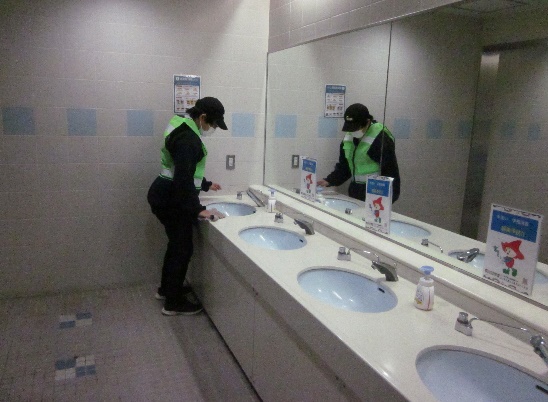 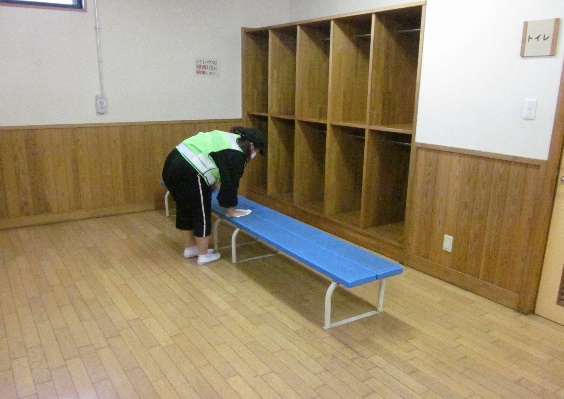 